TRABAJO EN CASA POR CORONAVIRUS Matemáticas vida cotidianaAnte esta situación tan complicada que tenemos de alerta sanitaria tenemos que quedarnos en casa pero vamos a intentar seguir trabajando en casa. Periódicamente os iré mandando fichas similares a las que hacíamos en clase por correo web o también estarán disponibles es nuestra web ceasomontano.org. Aquí os dejo el enlace: http://www.ceasomontano.org/En esta página tienes puzles para hacer online, puedes hacer uno al día. Ten cuidado en elegir pocas fichas y piensa que no te ocupará toda la pantalla.https://www.jspuzzles.com/indexes.phpPara colorear onlinehttps://www.colorear-online.com/También puedes aprovechar a ver los programas que la televisión ha preparado para que los niños y niñas aprendan en casa. A partir de las 10 hasta las 12.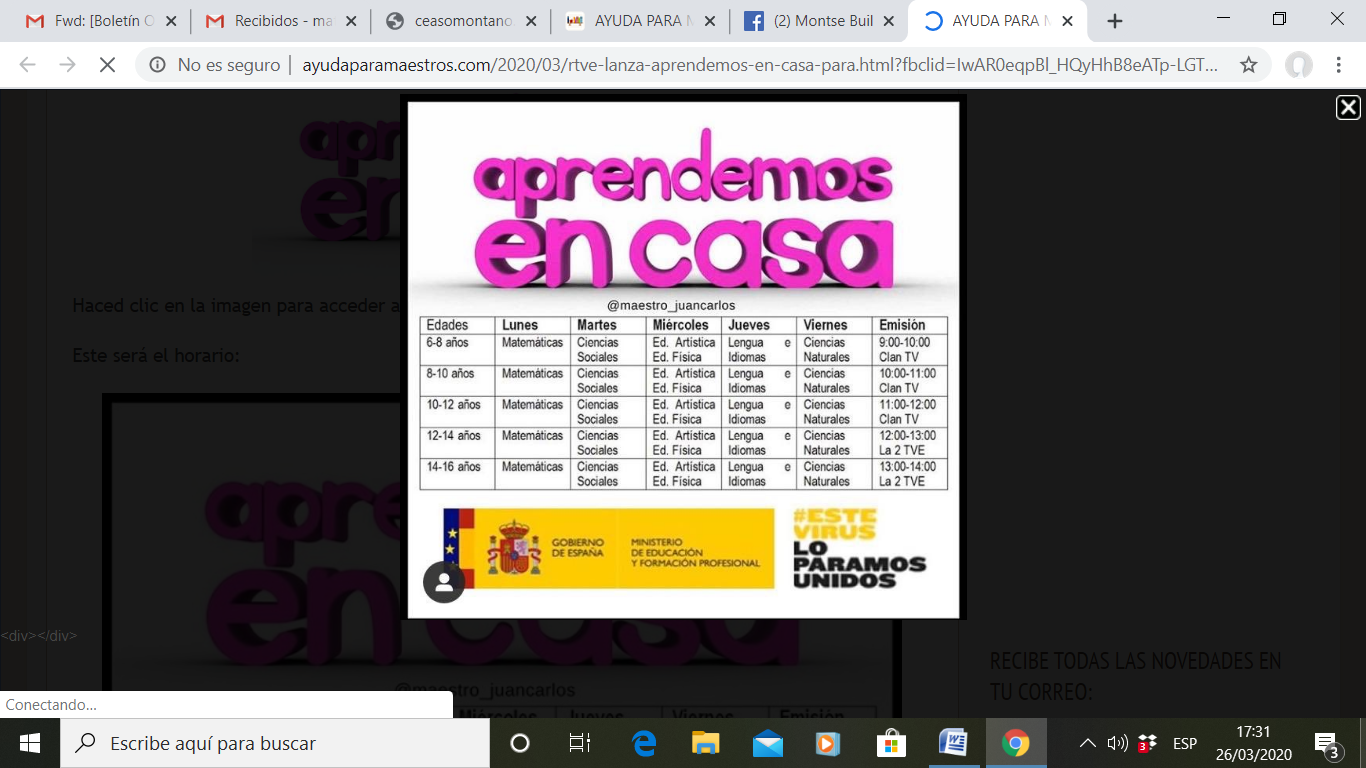 